This is a document titleThis is the document subtitleThis is a date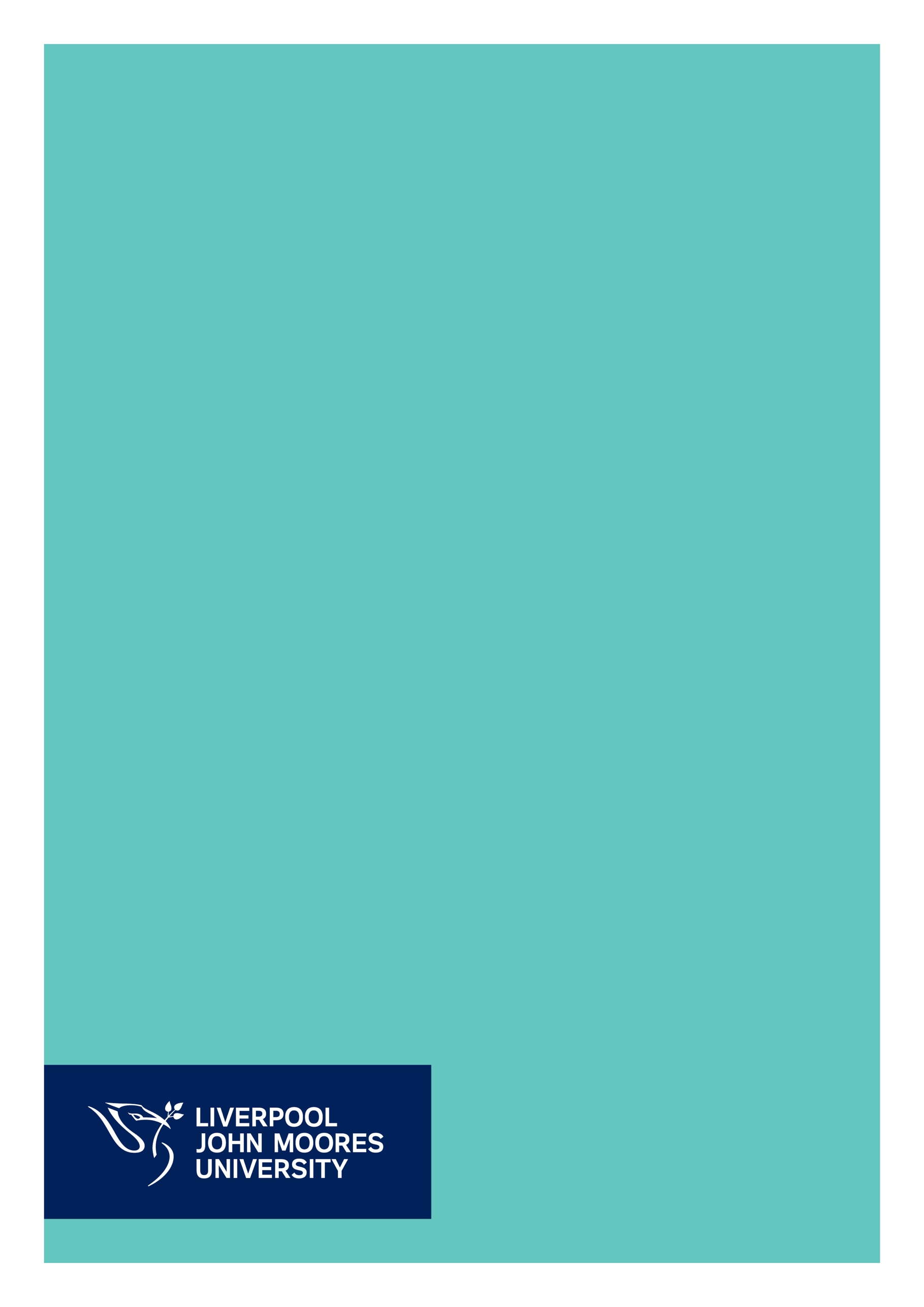 This is the author details